 Iowa Department					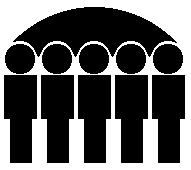 Of Human ServicesKevin W. Concannon, Director	  			 SUPPLEMENTAL SECURITY INCOME PROGRAM    June 2007Supplemental Security Income (SSI)-The expenditures reported in this section are paid to Iowa residents under the federally administered Supplemental Security Income program.  All expenditures reported in this section are 100% federal dollars.State of Iowa Supplemental Monies - (Federal Adm) -The expenditures reported in this section are administered by the federal Social Security Administration onBehalf of the State of Iowa and reimbursed by the State of Iowa.  These expenditures are made for personsreceiving assistance under the Mandatory, Family Life Home, Blind Allowance, or Dependent Personcategories of the State Supplementary Assistance program.  Expenditures are 100% state funded.State of Iowa Supplemental Monies - Iowa Adm/IHHRC-The expenditures reported in this section are administered by the State of Iowa, are 100% state funded,and are for payments to individuals receiving in-home health-related care services under the StateSupplementary Assistance program.Standard Reporting Unit	Prepared by:   Bureau of Research Analysis	Statistical Research AnalystDivision of Results Based Accountability	(515) 281-46951S470A038-A                                      IOWA DEPARTMENT OF HUMAN SERVICES                         PAGE                  1                                       SUPPLEMENTAL-SECURITY INCOME PROGRAM FOR JUNE 2007                  DATE PRINTED 07-02-20070************************************************************************************************************************************0 COUNTY - ADAIR                                 STATE OF IOWA SUPPLEMENTATION MONIES------------------------------------------------------                           SSI                         FEDERAL                                                      IOWA                                                         ADM                                                     ADM/IHHRC                       NO.          AMT             NO.          AMT                                          NO.          AMT AGED                    0             .00            0             .00                                         0             .000BLIND                   0             .00            0             .00                                         0             .000DISABLED                3        1,004.00            0             .00                                         0             .000 TOTALS                 3        1,004.00            0             .00                                         3        1,349.710************************************************************************************************************************************0 COUNTY - ADAMS                                 STATE OF IOWA SUPPLEMENTATION MONIES------------------------------------------------------                           SSI                         FEDERAL                                                      IOWA                                                         ADM                                                     ADM/IHHRC                       NO.          AMT             NO.          AMT                                          NO.          AMT AGED                    0             .00            0             .00                                         0             .000BLIND                   0             .00            0             .00                                         0             .000DISABLED                0             .00            0             .00                                         0             .000 TOTALS                 0             .00            0             .00                                         0             .000************************************************************************************************************************************0 COUNTY - ALLAMAKEE                             STATE OF IOWA SUPPLEMENTATION MONIES------------------------------------------------------                           SSI                         FEDERAL                                                      IOWA                                                         ADM                                                     ADM/IHHRC                       NO.          AMT             NO.          AMT                                          NO.          AMT AGED                    1           30.00            0             .00                                         0             .000BLIND                   0             .00            0             .00                                         0             .000DISABLED                3        1,679.70            0             .00                                         0             .000 TOTALS                 4        1,709.70            0             .00                                         3        1,200.650************************************************************************************************************************************0 COUNTY - APPANOOSE                             STATE OF IOWA SUPPLEMENTATION MONIES-----------------------------------------------------                           SSI                         FEDERAL                                                      IOWA                                                         ADM                                                     ADM/IHHRC                       NO.          AMT             NO.          AMT                                          NO.          AMT AGED                   36        4,731.20            2          570.00                                         0             .000BLIND                   5        1,847.00            4           88.00                                         0             .000DISABLED              354      147,738.51           32        9,697.35                                         0             .000 TOTALS               395      154,316.71           38       10,355.35                                        30       12,313.001S470A038-A                                      IOWA DEPARTMENT OF HUMAN SERVICES                         PAGE                  2                                       SUPPLEMENTAL-SECURITY INCOME PROGRAM FOR JUNE 2007                  DATE PRINTED 07-02-20070************************************************************************************************************************************0 COUNTY - AUDUBON                               STATE OF IOWA SUPPLEMENTATION MONIES------------------------------------------------------                           SSI                         FEDERAL                                                      IOWA                                                         ADM                                                     ADM/IHHRC                       NO.          AMT             NO.          AMT                                          NO.          AMT AGED                    0             .00            0             .00                                         0             .000BLIND                   0             .00            0             .00                                         0             .000DISABLED                2          261.46            0             .00                                         0             .000 TOTALS                 2          261.46            0             .00                                         1          378.550************************************************************************************************************************************0 COUNTY - BENTON                                 STATE OF IOWA SUPPLEMENTATION MONIES------------------------------------------------------                           SSI                         FEDERAL                                                      IOWA                                                         ADM                                                     ADM/IHHRC                       NO.          AMT             NO.          AMT                                          NO.          AMT AGED                   25        4,004.79            3          670.50                                         0             .000BLIND                  10        3,150.37            8          176.00                                         0             .000DISABLED              246       90,935.10           14        3,837.00                                         0             .000 TOTALS               281       98,090.26           25        4,683.50                                        10        3,727.300************************************************************************************************************************************0 COUNTY - BLACK HAWK                             STATE OF IOWA SUPPLEMENTATION MONIES------------------------------------------------------                           SSI                         FEDERAL                                                      IOWA                                                         ADM                                                     ADM/IHHRC                       NO.          AMT             NO.          AMT                                          NO.          AMT AGED                  103       27,776.59            2          563.00                                         0             .000BLIND                  46       19,390.32           39        1,429.79                                         0             .000DISABLED            2,718    1,214,705.45           75       20,791.69                                         0             .000 TOTALS             2,867    1,261,872.36          116       22,784.48                                        53       23,015.310************************************************************************************************************************************0 COUNTY - BOONE                                  STATE OF IOWA SUPPLEMENTATION MONIES------------------------------------------------------                           SSI                         FEDERAL                                                      IOWA                                                         ADM                                                     ADM/IHHRC                       NO.          AMT             NO.          AMT                                          NO.          AMT AGED                   20        3,930.27            1           22.00                                         0             .000BLIND                   6        1,228.50            4           88.00                                         0             .000DISABLED              338      108,055.98           13        3,415.00                                         0             .000 TOTALS               364      113,214.75           18        3,525.00                                         2          941.101S470A038-A                                      IOWA DEPARTMENT OF HUMAN SERVICES                         PAGE                  3                                       SUPPLEMENTAL-SECURITY INCOME PROGRAM FOR JUNE 2007                  DATE PRINTED 07-02-20070************************************************************************************************************************************0 COUNTY - BREMER                                STATE OF IOWA SUPPLEMENTATION MONIES------------------------------------------------------                           SSI                         FEDERAL                                                      IOWA                                                         ADM                                                     ADM/IHHRC                       NO.          AMT             NO.          AMT                                          NO.          AMT AGED                   18        2,573.88            0             .00                                         0             .000BLIND                   3          953.00            3           66.00                                         0             .000DISABLED              145       55,487.37            6        1,697.00                                         0             .000 TOTALS               166       59,014.25            9        1,763.00                                         1          480.550************************************************************************************************************************************0 COUNTY - BUCHANAN                              STATE OF IOWA SUPPLEMENTATION MONIES------------------------------------------------------                           SSI                         FEDERAL                                                      IOWA                                                         ADM                                                     ADM/IHHRC                       NO.          AMT             NO.          AMT                                          NO.          AMT AGED                   24        7,031.68            1          310.00                                         0             .000BLIND                   7        2,619.70            5          110.00                                         0             .000DISABLED              303      121,419.05            5        1,481.00                                         0             .000 TOTALS               334      131,070.43           11        1,901.00                                         4        1,814.100************************************************************************************************************************************0 COUNTY - BUENA VISTA                           STATE OF IOWA SUPPLEMENTATION MONIES------------------------------------------------------                           SSI                         FEDERAL                                                      IOWA                                                         ADM                                                     ADM/IHHRC                       NO.          AMT             NO.          AMT                                          NO.          AMT AGED                   21        7,424.44            0             .00                                         0             .000BLIND                   4        1,223.38            3           66.00                                         0             .000DISABLED              165       63,177.73            7        2,219.00                                         0             .000 TOTALS               190       71,825.55           10        2,285.00                                         0             .000************************************************************************************************************************************0 COUNTY - BUTLER                                STATE OF IOWA SUPPLEMENTATION MONIES------------------------------------------------------                           SSI                         FEDERAL                                                      IOWA                                                         ADM                                                     ADM/IHHRC                       NO.          AMT             NO.          AMT                                          NO.          AMT AGED                   17        4,569.99            1          317.00                                         0             .000BLIND                   4        1,289.00            3           66.00                                         0             .000DISABLED              241       91,650.83            9        1,958.00                                         0             .000 TOTALS               262       97,509.82           13        2,341.00                                         2          946.001S470A038-A                                      IOWA DEPARTMENT OF HUMAN SERVICES                         PAGE                  4                                       SUPPLEMENTAL-SECURITY INCOME PROGRAM FOR JUNE 2007                  DATE PRINTED 07-02-20070************************************************************************************************************************************0 COUNTY - CALHOUN                               STATE OF IOWA SUPPLEMENTATION MONIES------------------------------------------------------                           SSI                         FEDERAL                                                      IOWA                                                         ADM                                                     ADM/IHHRC                       NO.          AMT             NO.          AMT                                          NO.          AMT AGED                    0             .00            0             .00                                         0             .000BLIND                   1          623.00            1           22.00                                         0             .000DISABLED                3           90.00            0             .00                                         0             .000 TOTALS                 4          713.00            1           22.00                                         0             .000************************************************************************************************************************************0 COUNTY - CARROLL                               STATE OF IOWA SUPPLEMENTATION MONIES------------------------------------------------------                           SSI                         FEDERAL                                                      IOWA                                                         ADM                                                     ADM/IHHRC                       NO.          AMT             NO.          AMT                                          NO.          AMT AGED                   70       11,117.93            6          834.00                                         0             .000BLIND                   8        1,742.81            6          132.00                                         0             .000DISABLED              576      211,578.53           19        5,741.00                                         0             .000 TOTALS               654      224,439.27           31        6,707.00                                         1          480.550************************************************************************************************************************************0 COUNTY - CASS                                 STATE OF IOWA SUPPLEMENTATION MONIES------------------------------------------------------                           SSI                         FEDERAL                                                      IOWA                                                         ADM                                                     ADM/IHHRC                       NO.          AMT             NO.          AMT                                          NO.          AMT AGED                   33        5,723.76            3          951.00                                         0             .000BLIND                   3        1,069.00            2           44.00                                         0             .000DISABLED              336      122,973.98           18        4,723.50                                         0             .000 TOTALS               372      129,766.74           23        5,718.50                                         1          480.550************************************************************************************************************************************0 COUNTY - CEDAR                                STATE OF IOWA SUPPLEMENTATION MONIES------------------------------------------------------                           SSI                         FEDERAL                                                      IOWA                                                         ADM                                                     ADM/IHHRC                       NO.          AMT             NO.          AMT                                          NO.          AMT AGED                    0             .00            0             .00                                         0             .000BLIND                   0             .00            0             .00                                         0             .000DISABLED                1          598.00            0             .00                                         0             .000 TOTALS                 1          598.00            0             .00                                         0             .001S470A038-A                                      IOWA DEPARTMENT OF HUMAN SERVICES                         PAGE                  5                                       SUPPLEMENTAL-SECURITY INCOME PROGRAM FOR JUNE 2007                  DATE PRINTED 07-02-20070************************************************************************************************************************************0 COUNTY - CERRO GORDO                           STATE OF IOWA SUPPLEMENTATION MONIES------------------------------------------------------                           SSI                         FEDERAL                                                      IOWA                                                         ADM                                                     ADM/IHHRC                       NO.          AMT             NO.          AMT                                          NO.          AMT AGED                   58       11,279.18            1          274.00                                         0             .000BLIND                  21        8,292.39           21          429.00                                         0             .000DISABLED              659      252,162.04           20        4,361.20                                         0             .000 TOTALS               738      271,733.61           42        5,064.20                                        22        8,515.750************************************************************************************************************************************0 COUNTY - CHEROKEE                              STATE OF IOWA SUPPLEMENTATION MONIES------------------------------------------------------                           SSI                         FEDERAL                                                      IOWA                                                         ADM                                                     ADM/IHHRC                       NO.          AMT             NO.          AMT                                          NO.          AMT AGED                   15        2,055.60            0             .00                                         0             .000BLIND                   2          474.00            2           44.00                                         0             .000DISABLED              168       62,276.76            8        2,104.00                                         0             .000 TOTALS               185       64,806.36           10        2,148.00                                         0             .000************************************************************************************************************************************0 COUNTY - CHICKASAW                             STATE OF IOWA SUPPLEMENTATION MONIES------------------------------------------------------                           SSI                         FEDERAL                                                      IOWA                                                         ADM                                                     ADM/IHHRC                       NO.          AMT             NO.          AMT                                          NO.          AMT AGED                    0             .00            0             .00                                         0             .000BLIND                   0             .00            0             .00                                         0             .000DISABLED                5        2,671.96            0             .00                                         0             .000 TOTALS                 5        2,671.96            0             .00                                         5        2,342.750************************************************************************************************************************************0 COUNTY - CLARKE                                STATE OF IOWA SUPPLEMENTATION MONIES------------------------------------------------------                           SSI                         FEDERAL                                                      IOWA                                                         ADM                                                     ADM/IHHRC                       NO.          AMT             NO.          AMT                                          NO.          AMT AGED                   46        8,728.67            0             .00                                         0             .000BLIND                   5        1,519.00            5          427.00                                         0             .000DISABLED              288      115,679.04           17        4,663.50                                         0             .000 TOTALS               339      125,926.71           22        5,090.50                                         3        1,401.651S470A038-A                                      IOWA DEPARTMENT OF HUMAN SERVICES                         PAGE                  6                                       SUPPLEMENTAL-SECURITY INCOME PROGRAM FOR JUNE 2007                  DATE PRINTED 07-02-20070************************************************************************************************************************************0 COUNTY - CLAY                                   STATE OF IOWA SUPPLEMENTATION MONIES------------------------------------------------------                           SSI                         FEDERAL                                                      IOWA                                                         ADM                                                     ADM/IHHRC                       NO.          AMT             NO.          AMT                                          NO.          AMT AGED                   14        2,606.65            0             .00                                         0             .000BLIND                   2        1,246.00            2           44.00                                         0             .000DISABLED              196       80,317.22            5        1,478.71                                         0             .000 TOTALS               212       84,169.87            7        1,522.71                                         0             .000************************************************************************************************************************************0 COUNTY - CLAYTON                                STATE OF IOWA SUPPLEMENTATION MONIES------------------------------------------------------                           SSI                         FEDERAL                                                      IOWA                                                         ADM                                                     ADM/IHHRC                       NO.          AMT             NO.          AMT                                          NO.          AMT AGED                    1           34.00            0             .00                                         0             .000BLIND                   1          623.00            1           22.00                                         0             .000DISABLED                1           30.00            0             .00                                         0             .000 TOTALS                 3          687.00            1           22.00                                         5        2,310.750************************************************************************************************************************************0 COUNTY - CLINTON                                STATE OF IOWA SUPPLEMENTATION MONIES------------------------------------------------------                           SSI                         FEDERAL                                                      IOWA                                                         ADM                                                     ADM/IHHRC                       NO.          AMT             NO.          AMT                                          NO.          AMT AGED                   49        7,571.08            2          634.00                                         0             .000BLIND                  21        7,525.71           18          385.00                                         0             .000DISABLED              925      409,832.15           41       11,229.40                                         0             .000 TOTALS               995      424,928.94           61       12,248.40                                        24        9,343.000************************************************************************************************************************************0 COUNTY - CRAWFORD                               STATE OF IOWA SUPPLEMENTATION MONIES------------------------------------------------------                           SSI                         FEDERAL                                                      IOWA                                                         ADM                                                     ADM/IHHRC                       NO.          AMT             NO.          AMT                                          NO.          AMT AGED                   32        6,818.54            0             .00                                         0             .000BLIND                   4        1,420.34            3           66.00                                         0             .000DISABLED              239       91,480.52            8        2,086.00                                         0             .000 TOTALS               275       99,719.40           11        2,152.00                                         0             .001S470A038-A                                      IOWA DEPARTMENT OF HUMAN SERVICES                         PAGE                  7                                       SUPPLEMENTAL-SECURITY INCOME PROGRAM FOR JUNE 2007                  DATE PRINTED 07-02-20070************************************************************************************************************************************0 COUNTY - DALLAS                                STATE OF IOWA SUPPLEMENTATION MONIES------------------------------------------------------                           SSI                         FEDERAL                                                      IOWA                                                         ADM                                                     ADM/IHHRC                       NO.          AMT             NO.          AMT                                          NO.          AMT AGED                   41       13,704.39            1          317.00                                         0             .000BLIND                   3        1,703.00            2           44.00                                         0             .000DISABLED              267      103,501.04           10        2,563.00                                         0             .000 TOTALS               311      118,908.43           13        2,924.00                                         5        2,359.750************************************************************************************************************************************0 COUNTY - DAVIS                                 STATE OF IOWA SUPPLEMENTATION MONIES------------------------------------------------------                           SSI                         FEDERAL                                                      IOWA                                                         ADM                                                     ADM/IHHRC                       NO.          AMT             NO.          AMT                                          NO.          AMT AGED                    2           56.58            0             .00                                         0             .000BLIND                   0             .00            0             .00                                         0             .000DISABLED                1          623.00            0             .00                                         0             .000 TOTALS                 3          679.58            0             .00                                         3        1,237.650************************************************************************************************************************************0 COUNTY - DECATUR                               STATE OF IOWA SUPPLEMENTATION MONIES------------------------------------------------------                           SSI                         FEDERAL                                                      IOWA                                                         ADM                                                     ADM/IHHRC                       NO.          AMT             NO.          AMT                                          NO.          AMT AGED                   75       12,730.12            2          124.00                                         0             .000BLIND                   8        2,629.30            5          427.00                                         0             .000DISABLED              357      142,650.27           24        5,581.10                                         0             .000 TOTALS               440      158,009.69           31        6,132.10                                         8        3,770.400************************************************************************************************************************************0 COUNTY - DELAWARE                              STATE OF IOWA SUPPLEMENTATION MONIES------------------------------------------------------                           SSI                         FEDERAL                                                      IOWA                                                         ADM                                                     ADM/IHHRC                       NO.          AMT             NO.          AMT                                          NO.          AMT AGED                   22        4,139.53            2          575.00                                         0             .000BLIND                   4          168.00            4           66.00                                         0             .000DISABLED              199       75,895.02            7        2,146.00                                         0             .000 TOTALS               225       80,202.55           13        2,787.00                                         4        1,684.201S470A038-A                                      IOWA DEPARTMENT OF HUMAN SERVICES                         PAGE                  8                                       SUPPLEMENTAL-SECURITY INCOME PROGRAM FOR JUNE 2007                  DATE PRINTED 07-02-20070************************************************************************************************************************************0 COUNTY - DES MOINES                            STATE OF IOWA SUPPLEMENTATION MONIES------------------------------------------------------                           SSI                         FEDERAL                                                      IOWA                                                         ADM                                                     ADM/IHHRC                       NO.          AMT             NO.          AMT                                          NO.          AMT AGED                   51        7,968.11            1           96.00                                         0             .000BLIND                  14        7,142.80           11          242.00                                         0             .000DISABLED              917      399,133.99           33        9,719.42                                         0             .000 TOTALS               982      414,244.90           45       10,057.42                                         0             .000************************************************************************************************************************************0 COUNTY - DICKINSON                              STATE OF IOWA SUPPLEMENTATION MONIES------------------------------------------------------                           SSI                         FEDERAL                                                      IOWA                                                         ADM                                                     ADM/IHHRC                       NO.          AMT             NO.          AMT                                          NO.          AMT AGED                   22        2,036.90            0             .00                                         0             .000BLIND                   1          402.37            1           22.00                                         0             .000DISABLED              151       56,542.33            1          317.00                                         0             .000 TOTALS               174       58,981.60            2          339.00                                        30        9,222.700************************************************************************************************************************************0 COUNTY - DUBUQUE                                STATE OF IOWA SUPPLEMENTATION MONIES------------------------------------------------------                           SSI                         FEDERAL                                                      IOWA                                                         ADM                                                     ADM/IHHRC                       NO.          AMT             NO.          AMT                                          NO.          AMT AGED                  128       20,063.12            2          634.00                                         0             .000BLIND                  19        5,767.95           11          828.00                                         0             .000DISABLED            1,211      507,444.85           36       10,182.00                                         0             .000 TOTALS             1,358      533,275.92           49       11,644.00                                        28       10,745.140************************************************************************************************************************************0 COUNTY - EMMET                                  STATE OF IOWA SUPPLEMENTATION MONIES------------------------------------------------------                           SSI                         FEDERAL                                                      IOWA                                                         ADM                                                     ADM/IHHRC                       NO.          AMT             NO.          AMT                                          NO.          AMT AGED                   33        6,502.35            0             .00                                         0             .000BLIND                   3        1,485.00            3           66.00                                         0             .000DISABLED              185       64,662.91            2          246.20                                         0             .000 TOTALS               221       72,650.26            5          312.20                                         1          460.551S470A038-A                                      IOWA DEPARTMENT OF HUMAN SERVICES                         PAGE                  9                                       SUPPLEMENTAL-SECURITY INCOME PROGRAM FOR JUNE 2007                  DATE PRINTED 07-02-20070************************************************************************************************************************************0 COUNTY - FAYETTE                               STATE OF IOWA SUPPLEMENTATION MONIES------------------------------------------------------                           SSI                         FEDERAL                                                      IOWA                                                         ADM                                                     ADM/IHHRC                       NO.          AMT             NO.          AMT                                          NO.          AMT AGED                   81       13,681.10            1          317.00                                         0             .000BLIND                   5        1,346.11            3           66.00                                         0             .000DISABLED              486      183,096.18           18        5,159.00                                         0             .000 TOTALS               572      198,123.39           22        5,542.00                                        16        6,152.670************************************************************************************************************************************0 COUNTY - FLOYD                                   STATE OF IOWA SUPPLEMENTATION MONIES------------------------------------------------------                           SSI                         FEDERAL                                                      IOWA                                                         ADM                                                     ADM/IHHRC                       NO.          AMT             NO.          AMT                                          NO.          AMT AGED                   24        3,093.22            1          317.00                                         0             .000BLIND                   7        1,001.04            4           88.00                                         0             .000DISABLED              368      135,653.18           20        5,792.00                                         0             .000 TOTALS               399      139,747.44           25        6,197.00                                        19        7,101.150************************************************************************************************************************************0 COUNTY - FRANKLIN                                STATE OF IOWA SUPPLEMENTATION MONIES------------------------------------------------------                           SSI                         FEDERAL                                                      IOWA                                                         ADM                                                     ADM/IHHRC                       NO.          AMT             NO.          AMT                                          NO.          AMT AGED                    1          623.00            0             .00                                         0             .000BLIND                   0             .00            0             .00                                         0             .000DISABLED                3          969.00            0             .00                                         0             .000 TOTALS                 4        1,592.00            0             .00                                         0             .000************************************************************************************************************************************0 COUNTY - FREMONT                                 STATE OF IOWA SUPPLEMENTATION MONIES------------------------------------------------------                           SSI                         FEDERAL                                                      IOWA                                                         ADM                                                     ADM/IHHRC                       NO.          AMT             NO.          AMT                                          NO.          AMT AGED                    0             .00            0             .00                                         0             .000BLIND                   1          467.00            0             .00                                         0             .000DISABLED                2        1,090.00            0             .00                                         0             .000 TOTALS                 3        1,557.00            0             .00                                         3          833.141S470A038-A                                      IOWA DEPARTMENT OF HUMAN SERVICES                         PAGE                 10                                       SUPPLEMENTAL-SECURITY INCOME PROGRAM FOR JUNE 2007                  DATE PRINTED 07-02-20070************************************************************************************************************************************0 COUNTY - GREENE                               STATE OF IOWA SUPPLEMENTATION MONIES------------------------------------------------------                           SSI                         FEDERAL                                                      IOWA                                                         ADM                                                     ADM/IHHRC                       NO.          AMT             NO.          AMT                                          NO.          AMT AGED                    0             .00            0             .00                                         0             .000BLIND                   0             .00            0             .00                                         0             .000DISABLED                0             .00            0             .00                                         0             .000 TOTALS                 0             .00            0             .00                                         0             .000************************************************************************************************************************************0 COUNTY - GRUNDY                                STATE OF IOWA SUPPLEMENTATION MONIES------------------------------------------------------                           SSI                         FEDERAL                                                      IOWA                                                         ADM                                                     ADM/IHHRC                       NO.          AMT             NO.          AMT                                          NO.          AMT AGED                   10        2,191.31            0             .00                                         0             .000BLIND                   1          160.00            1           22.00                                         0             .000DISABLED               54       21,587.62            2          477.00                                         0             .000 TOTALS                65       23,938.93            3          499.00                                         0             .000************************************************************************************************************************************0 COUNTY - GUTHRIE                               STATE OF IOWA SUPPLEMENTATION MONIES------------------------------------------------------                           SSI                         FEDERAL                                                      IOWA                                                         ADM                                                     ADM/IHHRC                       NO.          AMT             NO.          AMT                                          NO.          AMT AGED                    1           30.00            0             .00                                         0             .000BLIND                   0             .00            0             .00                                         0             .000DISABLED                0             .00            0             .00                                         0             .000 TOTALS                 1           30.00            0             .00                                         2          921.100************************************************************************************************************************************0 COUNTY - HAMILTON                               STATE OF IOWA SUPPLEMENTATION MONIES------------------------------------------------------                           SSI                         FEDERAL                                                      IOWA                                                         ADM                                                     ADM/IHHRC                       NO.          AMT             NO.          AMT                                          NO.          AMT AGED                    6        1,612.00            0             .00                                         0             .000BLIND                   0             .00            0             .00                                         0             .000DISABLED              152       61,641.06            8        2,184.00                                         0             .000 TOTALS               158       63,253.06            8        2,184.00                                         0             .001S470A038-A                                      IOWA DEPARTMENT OF HUMAN SERVICES                         PAGE                 11                                       SUPPLEMENTAL-SECURITY INCOME PROGRAM FOR JUNE 2007                  DATE PRINTED 07-02-20070************************************************************************************************************************************0 COUNTY - HANCOCK                               STATE OF IOWA SUPPLEMENTATION MONIES------------------------------------------------------                           SSI                         FEDERAL                                                      IOWA                                                         ADM                                                     ADM/IHHRC                       NO.          AMT             NO.          AMT                                          NO.          AMT AGED                    0             .00            0             .00                                         0             .000BLIND                   0             .00            0             .00                                         0             .000DISABLED                2          779.94            0             .00                                         0             .000 TOTALS                 2          779.94            0             .00                                         0             .000************************************************************************************************************************************0 COUNTY - HARDIN                                STATE OF IOWA SUPPLEMENTATION MONIES------------------------------------------------------                           SSI                         FEDERAL                                                      IOWA                                                         ADM                                                     ADM/IHHRC                       NO.          AMT             NO.          AMT                                          NO.          AMT AGED                   20        3,205.14            0             .00                                         0             .000BLIND                   5        2,237.00            3           66.00                                         0             .000DISABLED              188       77,194.98            7        1,884.00                                         0             .000 TOTALS               213       82,637.12           10        1,950.00                                         0             .000************************************************************************************************************************************0 COUNTY - HARRISON                              STATE OF IOWA SUPPLEMENTATION MONIES------------------------------------------------------                           SSI                         FEDERAL                                                      IOWA                                                         ADM                                                     ADM/IHHRC                       NO.          AMT             NO.          AMT                                          NO.          AMT AGED                   69        9,544.58            2          521.00                                         0             .000BLIND                   8        2,976.59            6          132.00                                         0             .000DISABLED              409      160,646.23           14        3,969.00                                         0             .000 TOTALS               486      173,167.40           22        4,622.00                                         8        3,600.300************************************************************************************************************************************0 COUNTY - HENRY                                 STATE OF IOWA SUPPLEMENTATION MONIES------------------------------------------------------                           SSI                         FEDERAL                                                      IOWA                                                         ADM                                                     ADM/IHHRC                       NO.          AMT             NO.          AMT                                          NO.          AMT AGED                   22        4,244.90            0             .00                                         0             .000BLIND                   6        1,042.11            5          416.00                                         0             .000DISABLED              260      106,942.70            5        1,271.00                                         0             .000 TOTALS               288      112,229.71           10        1,687.00                                         1          480.551S470A038-A                                      IOWA DEPARTMENT OF HUMAN SERVICES                         PAGE                 12                                       SUPPLEMENTAL-SECURITY INCOME PROGRAM FOR JUNE 2007                  DATE PRINTED 07-02-20070************************************************************************************************************************************0 COUNTY - HOWARD                                STATE OF IOWA SUPPLEMENTATION MONIES------------------------------------------------------                           SSI                         FEDERAL                                                      IOWA                                                         ADM                                                     ADM/IHHRC                       NO.          AMT             NO.          AMT                                          NO.          AMT AGED                    1            6.50            0             .00                                         0             .000BLIND                   0             .00            0             .00                                         0             .000DISABLED                4        1,428.60            0             .00                                         0             .000 TOTALS                 5        1,435.10            0             .00                                         5        1,809.200************************************************************************************************************************************0 COUNTY - HUMBOLDT                               STATE OF IOWA SUPPLEMENTATION MONIES------------------------------------------------------                           SSI                         FEDERAL                                                      IOWA                                                         ADM                                                     ADM/IHHRC                       NO.          AMT             NO.          AMT                                          NO.          AMT AGED                    0             .00            0             .00                                         0             .000BLIND                   1          181.00            1           22.00                                         0             .000DISABLED                0             .00            0             .00                                         0             .000 TOTALS                 1          181.00            1           22.00                                         0             .000************************************************************************************************************************************0 COUNTY - IDA                                    STATE OF IOWA SUPPLEMENTATION MONIES------------------------------------------------------                           SSI                         FEDERAL                                                      IOWA                                                         ADM                                                     ADM/IHHRC                       NO.          AMT             NO.          AMT                                          NO.          AMT AGED                    0             .00            0             .00                                         0             .000BLIND                   0             .00            0             .00                                         0             .000DISABLED                0             .00            0             .00                                         0             .000 TOTALS                 0             .00            0             .00                                         0             .000************************************************************************************************************************************0 COUNTY - IOWA                                   STATE OF IOWA SUPPLEMENTATION MONIES------------------------------------------------------                           SSI                         FEDERAL                                                      IOWA                                                         ADM                                                     ADM/IHHRC                       NO.          AMT             NO.          AMT                                          NO.          AMT AGED                    0             .00            0             .00                                         0             .000BLIND                   0             .00            0             .00                                         0             .000DISABLED                2        1,061.00            0             .00                                         0             .000 TOTALS                 2        1,061.00            0             .00                                         0             .001S470A038-A                                      IOWA DEPARTMENT OF HUMAN SERVICES                         PAGE                 13                                       SUPPLEMENTAL-SECURITY INCOME PROGRAM FOR JUNE 2007                  DATE PRINTED 07-02-20070************************************************************************************************************************************0 COUNTY - JACKSON                               STATE OF IOWA SUPPLEMENTATION MONIES------------------------------------------------------                           SSI                         FEDERAL                                                      IOWA                                                         ADM                                                     ADM/IHHRC                       NO.          AMT             NO.          AMT                                          NO.          AMT AGED                   50        7,897.01            2          339.00                                         0             .000BLIND                   4        2,102.50            4           88.00                                         0             .000DISABLED              282      115,455.34           16        3,813.77                                         0             .000 TOTALS               336      125,454.85           22        4,240.77                                         6        2,862.750************************************************************************************************************************************0 COUNTY - JASPER                                 STATE OF IOWA SUPPLEMENTATION MONIES------------------------------------------------------                           SSI                         FEDERAL                                                      IOWA                                                         ADM                                                     ADM/IHHRC                       NO.          AMT             NO.          AMT                                          NO.          AMT AGED                   34        5,843.66            0             .00                                         0             .000BLIND                   8        3,049.50            8          165.00                                         0             .000DISABLED              388      150,367.82            6        1,596.00                                         0             .000 TOTALS               430      159,260.98           14        1,761.00                                         3        1,421.650************************************************************************************************************************************0 COUNTY - JEFFERSON                              STATE OF IOWA SUPPLEMENTATION MONIES------------------------------------------------------                           SSI                         FEDERAL                                                      IOWA                                                         ADM                                                     ADM/IHHRC                       NO.          AMT             NO.          AMT                                          NO.          AMT AGED                   30        4,993.00            3          682.00                                         0             .000BLIND                   4          815.00            3           55.00                                         0             .000DISABLED              333      133,969.92           17        4,847.34                                         0             .000 TOTALS               367      139,777.92           23        5,584.34                                        23        6,700.370************************************************************************************************************************************0 COUNTY - JOHNSON                                STATE OF IOWA SUPPLEMENTATION MONIES------------------------------------------------------                           SSI                         FEDERAL                                                      IOWA                                                         ADM                                                     ADM/IHHRC                       NO.          AMT             NO.          AMT                                          NO.          AMT AGED                   72       20,984.55            3          634.00                                         0             .000BLIND                  14        6,981.39           12          264.00                                         0             .000DISABLED              811      355,287.01           18        4,443.20                                         0             .000 TOTALS               897      383,252.95           33        5,341.20                                        21        8,625.771S470A038-A                                      IOWA DEPARTMENT OF HUMAN SERVICES                         PAGE                 14                                       SUPPLEMENTAL-SECURITY INCOME PROGRAM FOR JUNE 2007                  DATE PRINTED 07-02-20070************************************************************************************************************************************0 COUNTY - JONES                                 STATE OF IOWA SUPPLEMENTATION MONIES------------------------------------------------------                           SSI                         FEDERAL                                                      IOWA                                                         ADM                                                     ADM/IHHRC                       NO.          AMT             NO.          AMT                                          NO.          AMT AGED                   20        2,202.60            0             .00                                         0             .000BLIND                   5        1,062.00            4          405.00                                         0             .000DISABLED              164       74,126.27            0             .00                                         0             .000 TOTALS               189       77,390.87            4          405.00                                         4        1,709.600************************************************************************************************************************************0 COUNTY - KEOKUK                                 STATE OF IOWA SUPPLEMENTATION MONIES------------------------------------------------------                           SSI                         FEDERAL                                                      IOWA                                                         ADM                                                     ADM/IHHRC                       NO.          AMT             NO.          AMT                                          NO.          AMT AGED                   26        3,757.84            0             .00                                         0             .000BLIND                   4          458.50            3           66.00                                         0             .000DISABLED              185       78,195.71            3          460.00                                         0             .000 TOTALS               215       82,412.05            6          526.00                                         2          840.540************************************************************************************************************************************0 COUNTY - KOSSUTH                                STATE OF IOWA SUPPLEMENTATION MONIES------------------------------------------------------                           SSI                         FEDERAL                                                      IOWA                                                         ADM                                                     ADM/IHHRC                       NO.          AMT             NO.          AMT                                          NO.          AMT AGED                   27        4,494.90            1          317.00                                         0             .000BLIND                   1          236.00            1           22.00                                         0             .000DISABLED              157       57,187.92            5        1,261.70                                         0             .000 TOTALS               185       61,918.82            7        1,600.70                                         0             .000************************************************************************************************************************************0 COUNTY - LEE                                    STATE OF IOWA SUPPLEMENTATION MONIES------------------------------------------------------                           SSI                         FEDERAL                                                      IOWA                                                         ADM                                                     ADM/IHHRC                       NO.          AMT             NO.          AMT                                          NO.          AMT AGED                   46        9,653.24            2          556.00                                         0             .000BLIND                  13        4,909.00           12          858.00                                         0             .000DISABLED              775      343,925.02           41       11,461.64                                         0             .000 TOTALS               834      358,487.26           55       12,875.64                                        58       23,124.451S470A038-A                                      IOWA DEPARTMENT OF HUMAN SERVICES                         PAGE                 15                                       SUPPLEMENTAL-SECURITY INCOME PROGRAM FOR JUNE 2007                  DATE PRINTED 07-02-20070************************************************************************************************************************************0 COUNTY - LINN                                  STATE OF IOWA SUPPLEMENTATION MONIES------------------------------------------------------                           SSI                         FEDERAL                                                      IOWA                                                         ADM                                                     ADM/IHHRC                       NO.          AMT             NO.          AMT                                          NO.          AMT AGED                  178       47,462.00            8        1,394.00                                         0             .000BLIND                  57       24,820.55           52        1,596.05                                         0             .000DISABLED            3,308    1,397,521.22           70       19,837.00                                         0             .000 TOTALS             3,543    1,469,803.77          130       22,827.05                                       103       39,302.130************************************************************************************************************************************0 COUNTY - LOUISA                                 STATE OF IOWA SUPPLEMENTATION MONIES------------------------------------------------------                           SSI                         FEDERAL                                                      IOWA                                                         ADM                                                     ADM/IHHRC                       NO.          AMT             NO.          AMT                                          NO.          AMT AGED                    0             .00            0             .00                                         0             .000BLIND                   0             .00            0             .00                                         0             .000DISABLED                3          897.84            0             .00                                         0             .000 TOTALS                 3          897.84            0             .00                                         0             .000************************************************************************************************************************************0 COUNTY - LUCAS                                  STATE OF IOWA SUPPLEMENTATION MONIES------------------------------------------------------                           SSI                         FEDERAL                                                      IOWA                                                         ADM                                                     ADM/IHHRC                       NO.          AMT             NO.          AMT                                          NO.          AMT AGED                    1          327.00            0             .00                                         0             .000BLIND                   0             .00            0             .00                                         0             .000DISABLED                1          277.67            0             .00                                         0             .000 TOTALS                 2          604.67            0             .00                                         6        2,108.390************************************************************************************************************************************0 COUNTY - LYON                                   STATE OF IOWA SUPPLEMENTATION MONIES------------------------------------------------------                           SSI                         FEDERAL                                                      IOWA                                                         ADM                                                     ADM/IHHRC                       NO.          AMT             NO.          AMT                                          NO.          AMT AGED                    0             .00            0             .00                                         0             .000BLIND                   0             .00            0             .00                                         0             .000DISABLED                0             .00            0             .00                                         0             .000 TOTALS                 0             .00            0             .00                                         1          480.551S470A038-A                                      IOWA DEPARTMENT OF HUMAN SERVICES                         PAGE                 16                                       SUPPLEMENTAL-SECURITY INCOME PROGRAM FOR JUNE      2007              DATE PRINTED 07-02-20070************************************************************************************************************************************0 COUNTY - MADISON                               STATE OF IOWA SUPPLEMENTATION MONIES------------------------------------------------------                           SSI                         FEDERAL                                                      IOWA                                                         ADM                                                     ADM/IHHRC                       NO.          AMT             NO.          AMT                                          NO.          AMT AGED                   15        2,295.00            0             .00                                         0             .000BLIND                   6        2,768.40            4           88.00                                         0             .000DISABLED              138       53,975.94            4          825.50                                         0             .000 TOTALS               159       59,039.34            8          913.50                                         3        1,441.650************************************************************************************************************************************0 COUNTY - MAHASKA                                STATE OF IOWA SUPPLEMENTATION MONIES------------------------------------------------------                           SSI                         FEDERAL                                                      IOWA                                                         ADM                                                     ADM/IHHRC                       NO.          AMT             NO.          AMT                                          NO.          AMT AGED                   19        3,645.00            0             .00                                         0             .000BLIND                   3        1,273.18            2           33.00                                         0             .000DISABLED              265      120,741.50           28        8,147.00                                         0             .000 TOTALS               287      125,659.68           30        8,180.00                                        12        5,237.600************************************************************************************************************************************0 COUNTY - MARION                                 STATE OF IOWA SUPPLEMENTATION MONIES------------------------------------------------------                           SSI                         FEDERAL                                                      IOWA                                                         ADM                                                     ADM/IHHRC                       NO.          AMT             NO.          AMT                                          NO.          AMT AGED                   37        7,422.41            0             .00                                         0             .000BLIND                   7        3,595.76            7          154.00                                         0             .000DISABLED              308      131,227.31            5        1,494.00                                         0             .000 TOTALS               352      142,245.48           12        1,648.00                                        16        5,596.490************************************************************************************************************************************0 COUNTY - MARSHALL                               STATE OF IOWA SUPPLEMENTATION MONIES------------------------------------------------------                           SSI                         FEDERAL                                                      IOWA                                                         ADM                                                     ADM/IHHRC                       NO.          AMT             NO.          AMT                                          NO.          AMT AGED                   35        7,615.13            3          951.00                                         0             .000BLIND                   9        3,700.34            9          515.00                                         0             .000DISABLED              512      207,980.91           16        5,094.00                                         0             .000 TOTALS               556      219,296.38           28        6,560.00                                        47       18,138.101S470A038-A                                      IOWA DEPARTMENT OF HUMAN SERVICES                         PAGE                 17                                       SUPPLEMENTAL-SECURITY INCOME PROGRAM FOR JUNE 2007                  DATE PRINTED 07-02-20070************************************************************************************************************************************0 COUNTY - MILLS                                 STATE OF IOWA SUPPLEMENTATION MONIES------------------------------------------------------                           SSI                         FEDERAL                                                      IOWA                                                         ADM                                                     ADM/IHHRC                       NO.          AMT             NO.          AMT                                          NO.          AMT AGED                   32        8,398.44            1          173.50                                         0             .000BLIND                  12        3,396.06            6          132.00                                         0             .000DISABLED              325       96,370.32            9        2,657.00                                         0             .000 TOTALS               369      108,164.82           16        2,962.50                                         5        2,402.750************************************************************************************************************************************0 COUNTY - MITCHELL                              STATE OF IOWA SUPPLEMENTATION MONIES------------------------------------------------------                           SSI                         FEDERAL                                                      IOWA                                                         ADM                                                     ADM/IHHRC                       NO.          AMT             NO.          AMT                                          NO.          AMT AGED                   20        3,754.50            0             .00                                         0             .000BLIND                   1           24.00            1           22.00                                         0             .000DISABLED               76       27,537.82            3          951.00                                         0             .000 TOTALS                97       31,316.32            4          973.00                                         2          780.550************************************************************************************************************************************0 COUNTY - MONONA                                 STATE OF IOWA SUPPLEMENTATION MONIES------------------------------------------------------                           SSI                         FEDERAL                                                      IOWA                                                         ADM                                                     ADM/IHHRC                       NO.          AMT             NO.          AMT                                          NO.          AMT AGED                    0             .00            0             .00                                         0             .000BLIND                   0             .00            0             .00                                         0             .000DISABLED                1          415.34            0             .00                                         0             .000 TOTALS                 1          415.34            0             .00                                         5        1,909.470************************************************************************************************************************************0 COUNTY - MONROE                                 STATE OF IOWA SUPPLEMENTATION MONIES------------------------------------------------------                           SSI                         FEDERAL                                                      IOWA                                                         ADM                                                     ADM/IHHRC                       NO.          AMT             NO.          AMT                                          NO.          AMT AGED                   14        2,110.84            0             .00                                         0             .000BLIND                   2        1,177.12            2           44.00                                         0             .000DISABLED              114       41,838.65            5        1,335.50                                         0             .000 TOTALS               130       45,126.61            7        1,379.50                                         5        2,148.101S470A038-A                                      IOWA DEPARTMENT OF HUMAN SERVICES                         PAGE                 18                                       SUPPLEMENTAL-SECURITY INCOME PROGRAM FOR JUNE 2007                  DATE PRINTED 07-02-20070************************************************************************************************************************************0 COUNTY - MONTGOMERY                            STATE OF IOWA SUPPLEMENTATION MONIES------------------------------------------------------                           SSI                         FEDERAL                                                      IOWA                                                         ADM                                                     ADM/IHHRC                       NO.          AMT             NO.          AMT                                          NO.          AMT AGED                   15        3,014.18            2          634.00                                         0             .000BLIND                   3          550.20            3           55.00                                         0             .000DISABLED              177       67,890.95           14        3,995.00                                         0             .000 TOTALS               195       71,455.33           19        4,684.00                                         9        3,568.850************************************************************************************************************************************0 COUNTY - MUSCATINE                             STATE OF IOWA SUPPLEMENTATION MONIES------------------------------------------------------                           SSI                         FEDERAL                                                      IOWA                                                         ADM                                                     ADM/IHHRC                       NO.          AMT             NO.          AMT                                          NO.          AMT AGED                   60       15,645.53            1          299.00                                         0             .000BLIND                  16        5,167.91           14          308.00                                         0             .000DISABLED              716      313,921.98           14        4,252.00                                         0             .000 TOTALS               792      334,735.42           29        4,859.00                                         0             .000************************************************************************************************************************************0 COUNTY - OBRIEN                                STATE OF IOWA SUPPLEMENTATION MONIES------------------------------------------------------                           SSI                         FEDERAL                                                      IOWA                                                         ADM                                                     ADM/IHHRC                       NO.          AMT             NO.          AMT                                          NO.          AMT AGED                   14        2,478.18            0             .00                                         0             .000BLIND                   5        1,913.44            2           44.00                                         0             .000DISABLED              208       78,245.43            1          317.00                                         0             .000 TOTALS               227       82,637.05            3          361.00                                         4        1,522.550************************************************************************************************************************************0 COUNTY - OSCEOLA                               STATE OF IOWA SUPPLEMENTATION MONIES------------------------------------------------------                           SSI                         FEDERAL                                                      IOWA                                                         ADM                                                     ADM/IHHRC                       NO.          AMT             NO.          AMT                                          NO.          AMT AGED                    0             .00            0             .00                                         0             .000BLIND                   0             .00            0             .00                                         0             .000DISABLED                0             .00            0             .00                                         0             .000 TOTALS                 0             .00            0             .00                                         1          460.001S470A038-A                                      IOWA DEPARTMENT OF HUMAN SERVICES                         PAGE                 19                                       SUPPLEMENTAL-SECURITY INCOME PROGRAM FOR JUNE 2007                  DATE PRINTED 07-02-20070************************************************************************************************************************************0 COUNTY - PAGE                                  STATE OF IOWA SUPPLEMENTATION MONIES------------------------------------------------------                           SSI                         FEDERAL                                                      IOWA                                                         ADM                                                     ADM/IHHRC                       NO.          AMT             NO.          AMT                                          NO.          AMT AGED                   46        6,318.45            4        1,000.00                                         0             .000BLIND                   8        2,572.57            6          132.00                                         0             .000DISABLED              400      155,834.07           29        7,813.69                                         0             .000 TOTALS               454      164,725.09           39        8,945.69                                        13        5,079.600************************************************************************************************************************************0 COUNTY - PALO ALTO                              STATE OF IOWA SUPPLEMENTATION MONIES------------------------------------------------------                           SSI                         FEDERAL                                                      IOWA                                                         ADM                                                     ADM/IHHRC                       NO.          AMT             NO.          AMT                                          NO.          AMT AGED                    0             .00            0             .00                                         0             .000BLIND                   0             .00            0             .00                                         0             .000DISABLED                2          653.00            0             .00                                         0             .000 TOTALS                 2          653.00            0             .00                                         0             .000************************************************************************************************************************************0 COUNTY - PLYMOUTH                                STATE OF IOWA SUPPLEMENTATION MONIES------------------------------------------------------                           SSI                         FEDERAL                                                      IOWA                                                         ADM                                                     ADM/IHHRC                       NO.          AMT             NO.          AMT                                          NO.          AMT AGED                   14        1,706.44            0             .00                                         0             .000BLIND                   1          623.00            2           44.00                                         0             .000DISABLED              164       59,154.28            1          317.00                                         0             .000 TOTALS               179       61,483.72            3          361.00                                         2          960.000************************************************************************************************************************************0 COUNTY - POCAHONTAS                              STATE OF IOWA SUPPLEMENTATION MONIES------------------------------------------------------                           SSI                         FEDERAL                                                      IOWA                                                         ADM                                                     ADM/IHHRC                       NO.          AMT             NO.          AMT                                          NO.          AMT AGED                    0             .00            0             .00                                         0             .000BLIND                   1          415.34            1           22.00                                         0             .000DISABLED                0             .00            0             .00                                         0             .000 TOTALS                 1          415.34            1           22.00                                         0             .001S470A038-A                                      IOWA DEPARTMENT OF HUMAN SERVICES                         PAGE                 20                                       SUPPLEMENTAL-SECURITY INCOME PROGRAM FOR JUNE 2007                  DATE PRINTED 07-02-20070************************************************************************************************************************************0 COUNTY - POLK                                  STATE OF IOWA SUPPLEMENTATION MONIES------------------------------------------------------                           SSI                         FEDERAL                                                      IOWA                                                         ADM                                                     ADM/IHHRC                       NO.          AMT             NO.          AMT                                          NO.          AMT AGED                  602      212,648.58           26        6,250.74                                         0             .000BLIND                 117       48,874.55          108        3,296.50                                         0             .000DISABLED            5,212    2,248,387.68           93       25,338.50                                         0             .000 TOTALS             5,931    2,509,910.81          227       34,885.74                                       242      108,569.480************************************************************************************************************************************0 COUNTY - POTTAWATTAMIE                          STATE OF IOWA SUPPLEMENTATION MONIES------------------------------------------------------                           SSI                         FEDERAL                                                      IOWA                                                         ADM                                                     ADM/IHHRC                       NO.          AMT             NO.          AMT                                          NO.          AMT AGED                   71       10,977.97            3          135.00                                         0             .000BLIND                  23        7,427.43           20          440.00                                         0             .000DISABLED            1,609      694,475.90           41       10,328.82                                         0             .000 TOTALS             1,703      712,881.30           64       10,903.82                                        85       30,878.660************************************************************************************************************************************0 COUNTY - POWESHIEK                              STATE OF IOWA SUPPLEMENTATION MONIES------------------------------------------------------                           SSI                         FEDERAL                                                      IOWA                                                         ADM                                                     ADM/IHHRC                       NO.          AMT             NO.          AMT                                          NO.          AMT AGED                    9          904.29            0             .00                                         0             .000BLIND                   3        1,395.00            3           66.00                                         0             .000DISABLED              180       72,239.19            2          558.00                                         0             .000 TOTALS               192       74,538.48            5          624.00                                         0             .000************************************************************************************************************************************0 COUNTY - RINGGOLD                               STATE OF IOWA SUPPLEMENTATION MONIES------------------------------------------------------                           SSI                         FEDERAL                                                      IOWA                                                         ADM                                                     ADM/IHHRC                       NO.          AMT             NO.          AMT                                          NO.          AMT AGED                    0             .00            0             .00                                         0             .000BLIND                   0             .00            0             .00                                         0             .000DISABLED                4        1,363.00            0             .00                                         0             .000 TOTALS                 4        1,363.00            0             .00                                         4        1,922.201S470A038-A                                      IOWA DEPARTMENT OF HUMAN SERVICES                         PAGE                 21                                       SUPPLEMENTAL-SECURITY INCOME PROGRAM FOR JUNE 2007                  DATE PRINTED 07-02-20070************************************************************************************************************************************0 COUNTY - SAC                                   STATE OF IOWA SUPPLEMENTATION MONIES------------------------------------------------------                           SSI                         FEDERAL                                                      IOWA                                                         ADM                                                     ADM/IHHRC                       NO.          AMT             NO.          AMT                                          NO.          AMT AGED                    0             .00            0             .00                                         0             .000BLIND                   0             .00            0             .00                                         0             .000DISABLED                0             .00            0             .00                                         0             .000 TOTALS                 0             .00            0             .00                                         3          887.550************************************************************************************************************************************0 COUNTY - SCOTT                                 STATE OF IOWA SUPPLEMENTATION MONIES------------------------------------------------------                           SSI                         FEDERAL                                                      IOWA                                                         ADM                                                     ADM/IHHRC                       NO.          AMT             NO.          AMT                                          NO.          AMT AGED                  159       42,629.09            5        1,176.00                                         0             .000BLIND                  37       12,943.34           31          996.00                                         0             .000DISABLED            2,964    1,346,082.35           69       20,464.00                                         0             .000 TOTALS             3,160    1,401,654.78          105       22,636.00                                       179       69,144.400************************************************************************************************************************************0 COUNTY - SHELBY                                 STATE OF IOWA SUPPLEMENTATION MONIES------------------------------------------------------                           SSI                         FEDERAL                                                      IOWA                                                         ADM                                                     ADM/IHHRC                       NO.          AMT             NO.          AMT                                          NO.          AMT AGED                    1           26.10            0             .00                                         0             .000BLIND                   0             .00            0             .00                                         0             .000DISABLED                1          465.00            0             .00                                         0             .000 TOTALS                 2          491.10            0             .00                                         4        1,411.200************************************************************************************************************************************0 COUNTY - SIOUX                                  STATE OF IOWA SUPPLEMENTATION MONIES------------------------------------------------------                           SSI                         FEDERAL                                                      IOWA                                                         ADM                                                     ADM/IHHRC                       NO.          AMT             NO.          AMT                                          NO.          AMT AGED                   30        4,713.23            1          280.00                                         0             .000BLIND                   2          508.02            1           22.00                                         0             .000DISABLED              209       80,410.62            4        1,062.00                                         0             .000 TOTALS               241       85,631.87            6        1,364.00                                         6        1,330.881S470A038-A                                      IOWA DEPARTMENT OF HUMAN SERVICES                         PAGE                 22                                       SUPPLEMENTAL-SECURITY INCOME PROGRAM FOR JUNE 2007                  DATE PRINTED 07-02-20070************************************************************************************************************************************0 COUNTY - STORY                                 STATE OF IOWA SUPPLEMENTATION MONIES------------------------------------------------------                           SSI                         FEDERAL                                                      IOWA                                                         ADM                                                     ADM/IHHRC                       NO.          AMT             NO.          AMT                                          NO.          AMT AGED                   40       11,389.31            4          771.00                                         0             .000BLIND                  12        5,443.64            8          176.00                                         0             .000DISABLED              479      188,795.47            8        1,877.50                                         0             .000 TOTALS               531      205,628.42           20        2,824.50                                         7        2,730.550************************************************************************************************************************************0 COUNTY - TAMA                                   STATE OF IOWA SUPPLEMENTATION MONIES------------------------------------------------------                           SSI                         FEDERAL                                                      IOWA                                                         ADM                                                     ADM/IHHRC                       NO.          AMT             NO.          AMT                                          NO.          AMT AGED                   17        3,274.06            0             .00                                         0             .000BLIND                   0             .00            0             .00                                         0             .000DISABLED              138       55,778.72            1          317.00                                         0             .000 TOTALS               155       59,052.78            1          317.00                                         4        1,902.200************************************************************************************************************************************0 COUNTY - TAYLOR                                  STATE OF IOWA SUPPLEMENTATION MONIES------------------------------------------------------                           SSI                         FEDERAL                                                      IOWA                                                         ADM                                                     ADM/IHHRC                       NO.          AMT             NO.          AMT                                          NO.          AMT AGED                    0             .00            0             .00                                         0             .000BLIND                   0             .00            0             .00                                         0             .000DISABLED                0             .00            0             .00                                         0             .000 TOTALS                 0             .00            0             .00                                         0             .000************************************************************************************************************************************0 COUNTY - UNION                                   STATE OF IOWA SUPPLEMENTATION MONIES------------------------------------------------------                           SSI                         FEDERAL                                                      IOWA                                                         ADM                                                     ADM/IHHRC                       NO.          AMT             NO.          AMT                                          NO.          AMT AGED                   44        6,984.30            1           22.00                                         0             .000BLIND                   6        3,162.46            4           88.00                                         0             .000DISABLED              414      150,981.12           12        3,508.00                                         0             .000 TOTALS               464      161,127.88           17        3,618.00                                         1          104.551S470A038-A                                      IOWA DEPARTMENT OF HUMAN SERVICES                         PAGE                 23                                       SUPPLEMENTAL-SECURITY INCOME PROGRAM FOR JUNE 2007                  DATE PRINTED 07-02-20070************************************************************************************************************************************0 COUNTY - VAN BUREN                             STATE OF IOWA SUPPLEMENTATION MONIES------------------------------------------------------                           SSI                         FEDERAL                                                      IOWA                                                         ADM                                                     ADM/IHHRC                       NO.          AMT             NO.          AMT                                          NO.          AMT AGED                    1          415.34            0             .00                                         0             .000BLIND                   0             .00            0             .00                                         0             .000DISABLED                1          512.00            0             .00                                         0             .000 TOTALS                 2          927.34            0             .00                                         0             .000************************************************************************************************************************************0 COUNTY - WAPELLO                               STATE OF IOWA SUPPLEMENTATION MONIES------------------------------------------------------                           SSI                         FEDERAL                                                      IOWA                                                         ADM                                                     ADM/IHHRC                       NO.          AMT             NO.          AMT                                          NO.          AMT AGED                   48        7,698.42            5        1,216.22                                         0             .000BLIND                  14        7,318.79           15        1,169.00                                         0             .000DISABLED              958      413,946.13           76       19,251.28                                         0             .000 TOTALS             1,020      428,963.34           96       21,636.50                                       119       48,464.330************************************************************************************************************************************0 COUNTY - WARREN                                STATE OF IOWA SUPPLEMENTATION MONIES------------------------------------------------------                           SSI                         FEDERAL                                                      IOWA                                                         ADM                                                     ADM/IHHRC                       NO.          AMT             NO.          AMT                                          NO.          AMT AGED                   21        2,756.30            0             .00                                         0             .000BLIND                   3          967.17            1           22.00                                         0             .000DISABLED              264      101,982.41            1          231.00                                         0             .000 TOTALS               288      105,705.88            2          253.00                                         2          942.580************************************************************************************************************************************0 COUNTY - WASHINGTON                            STATE OF IOWA SUPPLEMENTATION MONIES------------------------------------------------------                           SSI                         FEDERAL                                                      IOWA                                                         ADM                                                     ADM/IHHRC                       NO.          AMT             NO.          AMT                                          NO.          AMT AGED                   20        4,645.30            1          317.00                                         0             .000BLIND                   6        2,937.04            6          449.00                                         0             .000DISABLED              186       76,825.76           12        2,807.00                                         0             .000 TOTALS               212       84,408.10           19        3,573.00                                         5        1,441.651S470A038-A                                      IOWA DEPARTMENT OF HUMAN SERVICES                         PAGE                 24                                       SUPPLEMENTAL-SECURITY INCOME PROGRAM FOR JUNE 2007                  DATE PRINTED 07-02-20070************************************************************************************************************************************0 COUNTY - WAYNE                                 STATE OF IOWA SUPPLEMENTATION MONIES------------------------------------------------------                           SSI                         FEDERAL                                                      IOWA                                                         ADM                                                     ADM/IHHRC                       NO.          AMT             NO.          AMT                                          NO.          AMT AGED                    0             .00            0             .00                                         0             .000BLIND                   0             .00            0             .00                                         0             .000DISABLED                1          623.00            0             .00                                         0             .000 TOTALS                 1          623.00            0             .00                                         1          394.110************************************************************************************************************************************0 COUNTY - WEBSTER                                STATE OF IOWA SUPPLEMENTATION MONIES------------------------------------------------------                           SSI                         FEDERAL                                                      IOWA                                                         ADM                                                     ADM/IHHRC                       NO.          AMT             NO.          AMT                                          NO.          AMT AGED                   69       11,693.92            7        2,086.00                                         0             .000BLIND                   7        1,109.89            7          154.00                                         0             .000DISABLED            1,008      387,902.46           27        7,524.50                                         0             .000 TOTALS             1,084      400,706.27           41        9,764.50                                        73       29,089.360************************************************************************************************************************************0 COUNTY - WINNEBAGO                              STATE OF IOWA SUPPLEMENTATION MONIES------------------------------------------------------                           SSI                         FEDERAL                                                      IOWA                                                         ADM                                                     ADM/IHHRC                       NO.          AMT             NO.          AMT                                          NO.          AMT AGED                   23        2,727.94            0             .00                                         0             .000BLIND                   4          766.63            4           88.00                                         0             .000DISABLED              160       59,437.40            4          815.45                                         0             .000 TOTALS               187       62,931.97            8          903.45                                         1          460.550************************************************************************************************************************************0 COUNTY - WINNESHIEK                             STATE OF IOWA SUPPLEMENTATION MONIES------------------------------------------------------                           SSI                         FEDERAL                                                      IOWA                                                         ADM                                                     ADM/IHHRC                       NO.          AMT             NO.          AMT                                          NO.          AMT AGED                  105       17,068.74            1           22.00                                         0             .000BLIND                   9        3,419.89            7          471.00                                         0             .000DISABLED              364      130,791.79            8        2,536.00                                         0             .000 TOTALS               478      151,280.42           16        3,029.00                                         1          460.551S470A038-A                                      IOWA DEPARTMENT OF HUMAN SERVICES                         PAGE                 25                                       SUPPLEMENTAL-SECURITY INCOME PROGRAM FOR JUNE 2007                  DATE PRINTED 07-02-20070************************************************************************************************************************************0 COUNTY - WOODBURY                              STATE OF IOWA SUPPLEMENTATION MONIES------------------------------------------------------                           SSI                         FEDERAL                                                      IOWA                                                         ADM                                                     ADM/IHHRC                       NO.          AMT             NO.          AMT                                          NO.          AMT AGED                  145       34,052.49            6        1,252.00                                         0             .000BLIND                  24        9,143.90           20          729.31                                         0             .000DISABLED            1,759      714,256.43           50       12,667.89                                         0             .000 TOTALS             1,928      757,452.82           76       14,649.20                                       224       92,230.310************************************************************************************************************************************0 COUNTY - WORTH                                  STATE OF IOWA SUPPLEMENTATION MONIES------------------------------------------------------                           SSI                         FEDERAL                                                      IOWA                                                         ADM                                                     ADM/IHHRC                       NO.          AMT             NO.          AMT                                          NO.          AMT AGED                    7        1,789.00            1           22.00                                         0             .000BLIND                   2          943.00            2           44.00                                         0             .000DISABLED               58       23,496.96            2          634.00                                         0             .000 TOTALS                67       26,228.96            5          700.00                                         3        1,194.600************************************************************************************************************************************0 COUNTY - WRIGHT                                 STATE OF IOWA SUPPLEMENTATION MONIES------------------------------------------------------                           SSI                         FEDERAL                                                      IOWA                                                         ADM                                                     ADM/IHHRC                       NO.          AMT             NO.          AMT                                          NO.          AMT AGED                   17        2,677.34            0             .00                                         0             .000BLIND                   4        1,496.00            4           88.00                                         0             .000DISABLED              151       58,909.88            6        1,873.00                                         0             .000 TOTALS               172       63,083.22           10        1,961.00                                         0             .000************************************************************************************************************************************0 COUNTY - STATE OF IOWA                          STATE OF IOWA SUPPLEMENTATION MONIES------------------------------------------------------                           SSI                         FEDERAL                                                      IOWA                                                         ADM                                                     ADM/IHHRC                       NO.          AMT             NO.          AMT                                          NO.          AMT AGED                3,426      774,532.72          125       28,575.96                                         0             .000BLIND                 696      264,414.30          589       19,622.65                                         0             .000DISABLED           39,066   16,219,011.79        1,205      329,687.35                                         0             .000 TOTALS            43,188   17,257,958.81        1,919      377,885.96                                     1,618      651,401.39